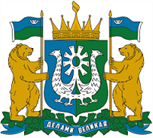 ДЕПАРТАМЕНТ ПРОМЫШЛЕННОСТИХАНТЫ-МАНСИЙСКОГО АВТОНОМНОГО ОКРУГА – ЮГРЫ (ДЕППРОМЫШЛЕННОСТИ ЮГРЫ)ПРИКАЗО Перечнях сельскохозяйственной техники, оборудования для перерабатывающих производств сельскохозяйственной, рыбнойпродукции(в редакции приказа Департамента промышленности Ханты-Мансийского автономного округа – Югры от 14.01.2022 №38-П-8)г. Ханты-Мансийск15.09.2021	                                                                                      38-П-270В целях предоставления субсидий на поддержку и развитие малых форм хозяйствования (приложение 18 к постановлению Правительства Ханты-Мансийского автономного округа – Югры от 31.12.2021 №637-п «О мерах реализации государственной программы Ханты-Мансийского автономного округа – Югры «Развитие агропромышленного комплекса»), приказываю:Утвердить:перечень сельскохозяйственной техники (приложение 1);перечень оборудования для перерабатывающих производств сельскохозяйственной, рыбной продукции (приложение 2).Признать утратившим силу приказ Департамента промышленности   Ханты-Мансийского   автономного   округа   –   Югры от 15 июля 2020 № 38-П-204 «О Перечне сельскохозяйственной техники, приобретаемой за счет субсидии, предоставляемой на поддержку малых форм хозяйствования, на развитие материально-технической базы (за исключением личных подсобных хозяйств) в соответствии с постановлением Правительства Ханты-Мансийского автономного округа – Югры от 5 октября 2018 года № 344-п «О государственной программеХанты-Мансийского	автономного	округа	–	Югры	«Развитие агропромышленного комплекса».Настоящий приказ вступает в силу с 1 января 2022 года.Приложение 1 к приказу Департамента промышленностиХанты-Мансийского автономного округа – Югры 15.09.2021 38-П-270Переченьсельскохозяйственной техники* сельскохозяйственная техника, навесное оборудование, грузовой автомобильный транспорт, произведенные на территории стран - членов Евразийского экономического союза, признаются российскими в целях применения настоящего приложения.Приложение 2 к приказу Департамента промышленностиХанты-Мансийского автономного округа – Югры 15.09.2021 38-П-270Переченьоборудования для перерабатывающих производств сельскохозяйственной, рыбной продукции** оборудование для перерабатывающих производств сельскохозяйственной, рыбной продукции, произведенные на территории стран - членов Евразийского экономического союза, признаются российскими в целях применения настоящего приложения.Заместитель директора ДепартаментаДОКУМЕНТ ПОДПИСАН ЭЛЕКТРОННОЙ ПОДПИСЬЮСертификат 021A31AA003BAD1E944AAB00553356AB76Владелец Наумов Семен Александрович Действителен с 02.06.2021 по 31.12.2021С.А. Наумов№Код по Общероссий скомуклассификат орупродукции по видам экономическ ойдеятельност и ОК 034-2014 (КПЕС2008)Наименование вида техники*128.11.11.000Двигатели лодочные подвесные (не более 60 л.с.)228.22.15Автопогрузчики с вилочным захватом, прочие погрузчики; тягачи, используемые на платформах железнодорожных станций328.22.15.110Автопогрузчики с вилочным захватом428.22.15.120Погрузчики прочие528.22.18.220Погрузчики	сельскохозяйственные	прочие, 	кроме универсальных и навесных628.22.18.221Погрузчики сельскохозяйственные специальные728.22.18.223Погрузчики сельскохозяйственные грейферные828.22.18.240Погрузчики для животноводческих ферм928.22.18.241Погрузчики для животноводческих ферм специальные1028.22.18.242Погрузчики для животноводческих ферм грейферные1128.22.18.243Навозопогрузчики1228.22.18.244Погрузчики-измельчители силоса и грубых кормов1328.22.18.245Стогометатели1428.22.18.246Погрузчики	универсальные	сельскохозяйственного назначения1528.22.18.249Погрузчики для животноводческих ферм прочие1628.30.21.110Тракторы сельскохозяйственные колесные с мощностью двигателя не более 37 кВт1728.30.21.120Тракторы	сельскохозяйственные	гусеничные	с мощностью двигателя не более 37 кВт1828.30.22.110Тракторы сельскохозяйственные колесные с мощностью двигателя от 37 кВт до 59 кВт1928.30.22.120Тракторы	сельскохозяйственные	гусеничные	с мощностью двигателя от 37 кВт до 59 кВт2028.30.23.110Тракторы сельскохозяйственные колесные с мощностью двигателя более 59 кВт2128.30.23.120Тракторы	сельскохозяйственные	гусеничные	с мощностью двигателя более 59 кВт2228.30.31.110Плуги общего назначения2328.30.32.110Бороны2428.30.32.111Бороны зубовые2528.30.32.112Бороны дисковые2628.30.32.119Бороны прочие2728.30.32.130Культиваторы2828.30.32.140Рыхлители2928.30.32.150Машины для прополки и пропалыватели3028.30.33.111Сеялки зерновые3128.30.33.112Сеялки зернотуковые3228.30.33.113Сеялки-культиваторы стержневые3328.30.33.119Сеялки прочие3428.30.33.120Сажалки3528.30.33.130Машины рассадо-посадочные3628.30.34.000Разбрасыватели органических и минеральных удобрений3728.30.39.000Машины	сельскохозяйственные	для	обработки	почвы прочие3828.30.51.000Косилки (включая устройства режущие для установки на тракторе), не включенные в другие группировки3928.30.52.000Машины сеноуборочные4028.30.53.000Прессы для соломы или сена, включая пресс-подборщики4128.30.54.110Машины для уборки и первичной обработки картофеля4228.30.54.120Машины для уборки и первичной обработки свеклы и других корнеплодов4328.30.59.140Машины для уборки и первичной обработки овощей, фруктов, ягод и технических культур4428.30.60.000Устройства механические для разбрасывания или распыления жидкостей или порошков, используемые в сельском хозяйстве или садоводстве4528.30.70.000Прицепы	и	полуприцепы	самозагружающиеся	илисаморазгружающиеся для сельского хозяйства4628.30.81Машины для очистки, сортировки или калибровки яиц, фруктов или прочих сельскохозяйственных продуктов, кроме семян, зерна или сухих бобовых культур4728.92.50.000Тракторы гусеничные4829.10.Средства	автотранспортные	 (пикапы, 	мощностью	не более 150 л.с.)4929.10.41.112Автомобили грузовые с дизельным двигателем, имеющие технически допустимую максимальную массу свыше 3,5 тонн, но не более 12 тонн5029.10.41.113Автомобили грузовые с дизельным двигателем, имеющие технически допустимую максимальную массу свыше 12 тонн5129.10.41.122Автосамосвалы с дизельным двигателем, имеющие технически допустимую максимальную массу свыше 3,5 тонн, но не более 12 тонн5229.10.41.123Автосамосвалы с дизельным двигателем, имеющие технически допустимую максимальную массу свыше 12 тонн5329.10.41.111Автомобили грузовые с дизельным двигателем, имеющие технически допустимую максимальную массу не более 3,5 тонн5429.10.42.111Автомобили грузовые с бензиновым двигателем, имеющие технически допустимую максимальную массу не более 3,5 тонн5529.10.42.112Автомобили грузовые с бензиновым двигателем, имеющие технически допустимую максимальную массу свыше 3,5 тонн, но не более 12 тонн5629.10.42.113Автомобили грузовые с бензиновым двигателем, имеющие технически допустимую максимальную массу свыше 12 тонн5729.10.42.122Автосамосвалы с бензиновым двигателем, имеющие технически допустимую максимальную массу свыше 3,5 тонн, но не более 12 тонн5829.10.42.123Автосамосвалы с бензиновым двигателем, имеющие технически допустимую максимальную массу свыше 12 тонн5929.10.43.000Автомобили-тягачи седельные для полупрецепов6029.10.52.110Снегоходы (не более 60 л.с.)6129.10.59.240Средства	транспортные	для	перевозки	пищевых жидкостей6229.10.59.280Средства	транспортные	-	фургоны	для	перевозки пищевых продуктов6329.20.23.113Прицепы и полуприцепы, технически допустимая максимальная масса которых свыше 3,5 тонн, но не более 10 тонн6429.20.23.114Прицепы	и	полуприцепы, 	технически	допустимая максимальная масса которых свыше 10 тонн6529.20.23.120Прицепы-цистерны	и	полуприцепы-цистерны	для перевозки нефтепродуктов, воды и прочих жидкостей6629.20.23.130Прицепы и полуприцепы тракторные6729.20.23.190Прицепы и полуприцепы прочие, не включенные в другие группировки6830.12.19.140Шлюпки (длиной не более 6 м.)№Код по Общероссий скомуклассификат орупродукции по видам экономическ ойдеятельност и ОК 034-2014 (КПЕС2008)Наименование вида оборудования**128.22.17.111Конвейеры ленточные для пищевой промышленности228.22.17.112Конвейеры скребковые для пищевой промышленности328.22.17.113Конвейеры пластинчатые для пищевой промышленности428.22.17.114Конвейеры вибрационные для пищевой промышленности528.22.17.115Конвейеры роликовые для пищевой промышленности628.22.17.116Конвейеры винтовые для пищевой промышленности728.22.17.119Конвейеры прочие, не включенные в другие группировки, для пищевой промышленности828.22.17.190Подъемники	пневматические	для	пищевой промышленности928.93.13.121Машины ситовеечные1028.93.13.122Машины вымольные1128.93.13.131Машины шелушильные1228.93.13.140Оборудование	технологическое	для	комбикормовой промышленности1328.93.15.121Котлы пищеварочные электрические1428.93.15.121Котлы пищеварочные газовые1528.93.15.122Плиты газовые промышленные1628.93.15.126Пароконвектоматы, аппараты пароварочно-конвективные электрические1728.93.15.126Пароконвектоматы, аппараты пароварочно-конвективные газовые1828.30.82Установка доильная автоматическая (роботизированная)1928.30.82.120Аппараты доильные2028.30.83.190Агрегаты для кормления молодняка крупного рогатого скота и других сельскохозяйственных животных ("молочные такси")2128.30.84.110Инкубаторы птицеводческие2228.30.85.000Клеточное оборудование для содержания птицы (кроме кур-несушек), кроликов, пушных зверей2328.30.85.000Клеточное оборудование для содержания кур-несушек2428.30.85.000Оборудование для напольного содержания птицы2528.30.86.110Стойловое оборудование2628.30.86.110Поилки животноводческие2728.30.86.110Кормушки животноводческие2828.93.11Сепараторы-сливкоотделители центробежные2928.93.12Емкости для хранения молока, очистители-охладители молока, емкости для сквашивания молока, емкости для топления пищевого масла или жира, емкости для приготовления закваски, ванны творожные3028.93.17.112Машины кухонные овощерезательные промышленного типа3128.93.17.115Машины универсальные для пищевой промышленности3228.93.17.120Машины тестомесильные, машины тестоделительные, машины тестоокруглительные, машины тестозакаточные, машины тестораскатывающие, машины взбивальные, миксеры и кремовзбиватели, надрезчики тестовых заготовок, посадчики3328.93.17.170Волчки, блокорезки, фаршемешалки, мясомассажеры, загрузочные устройства, машины для деления сосисочных гирлянд, инъекторы посола, куттеры, шприц-машины, шкуросъемные машины, клипсаторы, машины для дробления костей, сепараторы мяса3428.93.17.290Камеры коптильно-варочные, интенсивного охлаждения, жарки и запекания, пастеризации, сушки, душирования для пищевой промышленности, камеры климатические для сырокопченой и сыровяленой продукции3528.25.13.110Аппараты скороморозильные плиточные вертикальные, горизонтальные для пищевой промышленности, шкафы морозильные для пищевой промышленности3628.25.13.111Шкафы холодильные для пищевой промышленности3728.25.13.112Камеры	холодильные	сборные	для	пищевой промышленности3828.25.13.114Витрины холодильные для пищевой промышленности3928.93.17.230Установки рыбомучные для производства рыбной муки4028.93.17.290Автоматы и полуавтоматы закаточные, укупорочные и наполнительные для консервной промышленности4128.93.17.290Машины для фасовки, упаковки пищевых продуктов4228.93.17.290Автоматы	для	фасовки	и	упаковки	пастообразных продуктов для пищевой промышленности4328.93.17.290Дозаторы	весовые,	объемные	для	пищевой промышленности4428.93.17.290Установки мойки оборудования и трубопроводов для пищевой промышленности4528.25.11.110Водоподогреватели	емкостные	небытового	назначения (рекуператоры)4628.25.13.110Аппараты	шоковой	заморозки	для	пищевой промышленности4728.25.13.115Льдогенераторы	промышленного	типа	для	пищевой промышленности4828.25.14.112Циклоны для очистки воздуха, фильтры рукавные для пищевой промышленности4928.29.21.120Оборудование для розлива, закупоривания и упаковывания бутылок и прочих емкостей для пищевой промышленности5028.29.21.120Оборудование для пищевой промышленности для упаковывания бутылок и прочих емкостей в термоусадочную пленку5128.29.21.120Оборудование	для	пищевой	промышленности	дляупаковывания бутылок и прочих емкостей в картонную тару5228.29.31.110Весы промышленные для пищевых продуктов5328.29.31.120Весы непрерывного взвешивания пищевых продуктов на конвейере5428.29.41Машины	отжима	пробитой	икры	(центрифуги)	для пищевой промышленности5528.93.12Оборудование для приемки молока5628.93.12Установки	пастеризационно-охладительные, стерилизационно-охладительные	для	пищевой промышленности5728.93.12Установки прессования и охлаждения творога5828.93.12Ванны для плавления жира животного и растительного происхождения5928.93.12Барабанные	отделители	сыворотки	для	пищевой промышленности6028.93.12Маслообразователи для пищевой промышленности6128.93.12Гомогенизаторы для пищевой промышленности6228.93.12Сыроварни6328.93.12Оборудование	технологическое	для	плавления	и формования сыра6428.93.12Прессы электромеханические для сыра6528.93.12Прессы механические, пневматические для сыра6628.93.12Сыродельные ванны6728.93.16Сушилки для сельскохозяйственных продуктов6828.93.17.110Мясорубки электрические промышленные6928.93.17.140Дозировочно-формовочные, упаковочные машины7028.93.17.140Машины	тестоотсадочные,	тестоотделительные, глазировочные7128.25.13Оборудование холодильное и морозильное и тепловые насосы, кроме бытового оборудования7228.25.3Части	холодильного	и	морозильного	оборудования и тепловых насосов7328.29.12.110Оборудование для фильтрования или очистки воды7410.20Оборудование по переработке и консервированию рыбы и ракообразных и моллюсков7510.11Оборудование по переработке и консервированию мяса7615.51Оборудование по переработке молока и производства сыра